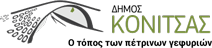 					Κόνιτσα, 13/08/2019ΑΝΑΚΟΙΝΩΣΗΠαράταση προθεσμίας υποβολής των αιτήσεων για την πρόσβαση στους ελληνικούς τηλεοπτικούς σταθμούς ελεύθερης λήψης εθνικής εμβέλειας 
Ο Δήμος Κόνιτσας ενημερώνει τους δημότες ότι η λήξη προθεσμίας υποβολής των αιτήσεων για την πρόσβαση των μόνιμων κατοίκων των περιοχών εκτός τηλεοπτικής κάλυψης στους ελληνικούς τηλεοπτικούς σταθμούς ελεύθερης λήψης εθνικής εμβέλειας, παρατάθηκε έως την 19η Δεκεμβρίου 2019.Για περισσότερες πληροφορίες: ΚΕΠ Κόνιτσας  - 2655029324 Υπενθυμίζουμε ότι το γραφείο υποστήριξης για το έργο είναι στη διάθεση σας για ό,τι χρειαστείτε στα τηλέφωνα:210 90 98 998 Μαραγκούλης Ιωάννης210 90 98 999 Μαντζουνοπούλου Δέσποινακαθώς και στη διεύθυνση ηλεκτρονικού ταχυδρομείου tvkalipsi@mindigital.gr